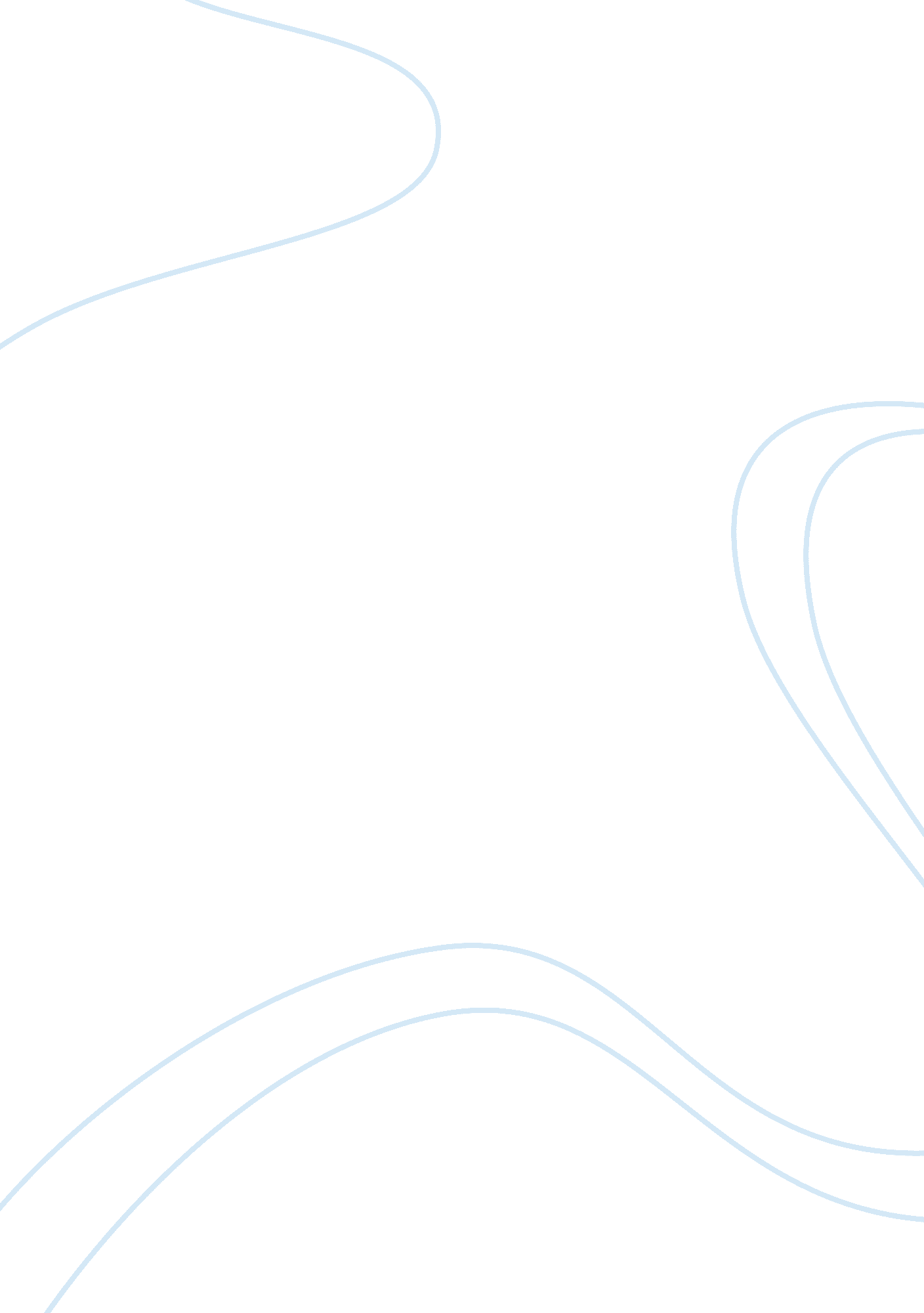 What is your most recent act of generosityLinguistics, English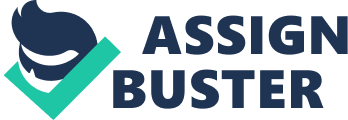 My most recent act of generosity I love brownies. I often purchase them from the bakery at a distance of about a mile from my home. They cost me too much. But I don’t have a choice; I can’t make them at home. A couple of times I did try baking the brownies at home but no matter how good the recipe is, they never taste as great as the bakery’s brownies do. Besides, when I make them at home, it costs me more to purchase all the ingredients than what a brownie would cost me otherwise if I purchase it from the bakery. So after a couple of tries, I abandoned the idea of baking them at home. 
Since I want at least two brownies a day with tea, it becomes very inconvenient for me to purchase them daily from the bakery. So last week I purchased about eight brownies thinking that I would store them in the refrigerator and have them over four days with tea. 
There are eight members in my family including me; my father, my mother, my two brothers, my two sisters, and my grandmother. Few days ago, when everybody was in the lounge for the evening tea, I took my brownie from the refrigerator, but it felt so bad eating it alone while everybody else had only tea. So I decided to sacrifice my brownies and give one to each of them. So my most recent act of generosity was sharing the brownies I had purchased for myself with my whole family at tea-time. 